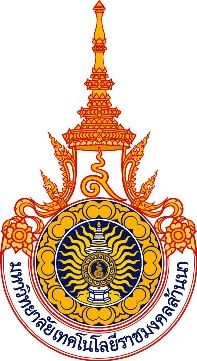 การวิเคราะห์และประเมินค่างานเพื่อกำหนดระดับตำแหน่งสูงขึ้นตำแหน่ง                                         .สังกัดคณะวิทยาศาสตร์และเทคโนโลยีการเกษตรมหาวิทยาลัยเทคโนโลยีราชมงคลล้านนาแบบประเมินค่างานตำแหน่งประเภทวิชาชีพเฉพาะหรือเชี่ยวชาญเฉพาะระดับชำนาญการ และระดับชำนาญการพิเศษ--------------------------------------------------------------------ตำแหน่งเลขที่                                                                                                                  .ชื่อตำแหน่ง                                                                   ระดับ               ปฏิบัติการ                   .สังกัด  สำนักงานคณบดีคณะวิทยาศาสตร์และเทคโนโลยีการเกษตร มหาวิทยาลัยเทคโนโลยีราชมงคลล้านนา      .ขอกำหนดเป็นตำแหน่ง                                                          ระดับ             ชำนาญการ               .๔. การกำกับตรวจสอบงานที่ทำในแต่ละเรื่องมีการดำเนินการตั้งแต่ต้นจนจบ อย่างไรบ้าง	         ................................................................................................................................................................................................................................................................................................................................................................................................................................................................................................................................................................................................................................................................................................................................................................................................................................................................................................................................................................................................................................................................................................................................................................................................................................................................................................................................................................................................................................................................................................................................................................................................................การวิเคราะห์เป็นเรื่องของข้อมูลที่เป็นจริงงานที่ปฏิบัติมีขั้นตอนอย่างไรบ้าง  ผ่านความเห็นชอบของใครบ้างงานที่ปฏิบัติขั้นตอนใดต้องผ่านการตรวจสอบหรือไม่ผ่านการตรวจสอบงานที่ปฏิบัติต้องรายงานอย่างไร (เวลา)๕. การตัดสินใจงานที่ทำในแต่ละเรื่องมีอะไรบ้าง แต่ละขั้นตอนมีการตัดสินใจอย่างไร	    ................................................................................................................................................................................................................................................................................................................................................................................................................................................................................................................................................................................................................................................................................................................................................................................................................................................................................................................................................................................................................................................................................................................................................................................................................................................................................................................................................................................................................................................................................................................................................................................................................................................................................................................................................................................................................................................................................................................................................................................................................................................................................................................................................................................................................................................................................................................................................................................................................................................................................................................................................................................................................................................................................................................................................................................................................................................................................................................................................................................................................................................................................................................................................................................................................................................................................................................................................................................................................................................................................................................................................................................................................................................................................................................................................................................................................................................................................................................................................................................................................................................................................................................................................................................................................................................................................................................................. ๖. การประเมินค่างานของตำแหน่งสรุปผลการประเมินค่างาน / เหตุผล.......................................................................................................................................................................................................................................................................................................................................................................................................................................................................................................................................................................................................................................................................................................................(    )  ผ่านการประเมิน(    )  ไม่ผ่านการประเมินหมายเหตุ  :  ตำแหน่งที่จะได้รับการกำหนดระดับตำแหน่งต้องได้รับคะแนนดังนี้๑. ตำแหน่งระดับชำนาญการต้องได้รับคะแนน  ๖๔  คะแนนขึ้นไป ๒. ตำแหน่งระดับชำนาญการพิเศษต้องได้รับคะแนน  ๘๔  คะแนนขึ้นไป ลงชื่อ..............................................กรรมการ						      (..............................................)				                                      ตำแหน่ง                                                  . คำอธิบายการกรอกแบบประเมินค่างาน๑.  ตำแหน่งเลขที่	ระบุตำแหน่งเลขที่ ชื่อ ตำแหน่งระดับเดิม และขอปรับเป็นระดับใด งาน/ฝ่าย/กลุ่ม/กอง/สำนักใด๒.  หน้าที่และความรับผิดชอบของตำแหน่ง (เดิม)	ระบุถึงหน้าที่และความผิดชอบของตำแหน่งตามเนื้องานที่ปฏิบัติจริงก่อนการปรับปรุงการกำหนดตำแหน่งเป็นระดับที่สูงขึ้น  ให้เขียนบรรยายเป็นข้อ๓.  หน้าที่และความรับผิดชอบของตำแหน่ง (ใหม่)	ระบุถึงหน้าที่และความรับผิดชอบของตำแหน่ง  ซึ่งเมื่อปรับปรุงการกำหนดตำแหน่งเป็นระดับที่สูงขึ้นแล้วมีหน้าที่และความรับผิดชอบที่เพิ่มขึ้น  ให้เขียนบรรยายเป็นข้อ๔.  วิเคราะห์เปรียบเทียบหน้าที่และความรับผิดชอบ  คุณภาพและความยุ่งยากของงานที่เปลี่ยนแปลงไป	ระบุโดยแสดงให้เห็นถึงปริมาณและคุณภาพของงานที่เพิ่มมากขึ้นและเปลี่ยนแปลงไปจากเดิม  ให้เขียนบรรยายเป็นข้อ  โดยพิจารณาองค์ประกอบต่าง ๆ 4 องค์ประกอบ  คือ  หน้าที่ความรับผิดชอบ/ขอบเขตของงาน  ความยุ่งยากของงาน  การกำกับตรวจสอบ  และการตัดสินใจ๕.  การประเมินค่างานของตำแหน่ง	คณะกรรมการประเมินค่างานพิจารณาให้คะแนนตามแบบประเมินค่างาน  โดยคำนึงถึงหน้าที่และความรับผิดชอบ  คุณภาพและความยุ่งยากของงานที่เพิ่มขึ้นหรือเปลี่ยนแปลงไปในสาระสำคัญถึงขนาดที่ต้องปรับตำแหน่งเป็นระดับสูงขึ้นและลงนามรับรองหมายเหตุ๑. หน้าที่ความรับผิดชอบ/ขอบเขตของงาน ให้ระบุความหลากหลายและความคิดริเริ่มของการปฏิบัติงานในแต่ละกิจกรรมที่เปลี่ยนแปลงไปจากเดิมว่าเป็นอย่างไร เช่น ปฏิบัติงานระดับต้น โดยต้องใช้ความคิดริเริ่มประกอบกับวิธีการ หรือแนวทางปฏิบัติที่มีอยู่ หรือปฏิบัติงานที่ค่อนข้างยาก หรืองานที่มีขอบเขต เนื้อหาค่อนข้างหลากหลาย โดยต้องใช้ความคิดริเริ่มในงานที่มีแนวทางปฏิบัติน้อยมาก หรือปฏิบัติงานที่ยาก หรืองานที่มีขอบเขตเนื้อหาหลากหลายโดยต้องใช้ความคิดริเริ่มในการปรับเปลี่ยนวิธีการปฏิบัติงานให้เหมาะสมกับสภาพการณ์ หรือปฏิบัติงานที่ยากมาก หรืองานที่มีขอบเขตเนื้อหาหลากหลายโดยต้องใช้ความคิดริเริ่มในการกำหนด หรือปรับเปลี่ยนแนวทางปฏิบัติงานให้เหมาะสมกับสภาพการณ์๒. ความยุ่งยากของงาน ให้ระบุความยุ่งยากของงานในแต่ละกิจกรรมที่เปลี่ยนแปลงไปจากเดิมว่าเป็นอย่างไร เช่น เป็นงานที่ไม่ยุ่งยากมีแนวทางปฏิบัติที่ชัดเจน หรือเป็นงานที่ค่อนข้างยุ่งยากซับซ้อนและมีขั้นตอนวิธีการค่อนข้างหลากหลาย หรือเป็นงานที่ยุ่งยากซับซ้อนต้องประยุกต์ใช้ความรู้และประสบการณ์ในการปรับเปลี่ยนวิธีการปฏิบัติงานให้เหมาะสมกับสภาพการณ์ หรือเป็นงานที่ยุ่งยากซับซ้อนมากต้องประยุกต์ใช้ความรู้และประสบการณ์ในการกำหนดหรือปรับเปลี่ยนแนวทางปฏิบัติงานให้เหมาะสมสอดคล้องกับสภาพการณ์๓. การกำกับตรวจสอบ ให้ระบุการกำกับตรวจสอบในแต่ละกิจกรรมที่เปลี่ยนแปลงไปจากเดิมว่าเป็นอย่างไร เช่น ได้รับการกำกับ แนะนำ ตรวจสอบอย่างใกล้ชิด หรือได้รับการกำกับ แนะนำ ตรวจสอบ การปฏิบัติงานบ้างเป็นครั้งคราว หรือได้รับการตรวจสอบติดตามความก้าวหน้าของการปฏิบัติงานเป็นระยะตามที่กำหนดในแผนปฏิบัติงาน หรือได้รับการตรวจสอบติดตามผลสัมฤทธิ์ของการปฏิบัติตามแผนงาน/โครงการ๔. การตัดสินใจ ให้ระบุความสามารถในการตัดสินใจในแต่ละกิจกรรมที่เปลี่ยนแปลงไปจากเดิมว่าเป็นอย่างไร เช่น ในการปฏิบัติงานมีการตัดสินใจบ้างหรือมีการตัดสินใจด้วยตนเองค่อนข้างมาก วางแผนและกำหนดแนวทางแก้ไขปัญหาในงานที่รับผิดชอบ หรือมีการตัดสินใจด้วยตนเองย่างอิสระ สามารถปรับเปลี่ยนแนวทางและแก้ไขปัญหาในการปฏิบัติงานที่รับผิดชอบ หรือมีการตัดสินใจด้วยตนเองอย่างอิสระในการริเริ่มพัฒนาแนวทางและวิธีการปฏิบัติงาน๒. หน้าที่และความรับผิดชอบของตำแหน่งตำแหน่งเดิมตำแหน่งใหม่๒.๑ ด้านปฏิบัติการ๒.๑ ด้านปฏิบัติการ๒.๒ ด้านวางแผน๒.๒ ด้านวางแผน๒.๓ ด้านประสานงาน๒.๓ ด้านประสานงาน๒.๔ ด้านบริการ๒.๔ ด้านบริการ๓. วิเคราะห์เปรียบเทียบคุณภาพ และความยุ่งยากและความซ้ำซ้อนของงานที่เปลี่ยนแปลงไป๓. วิเคราะห์เปรียบเทียบคุณภาพ และความยุ่งยากและความซ้ำซ้อนของงานที่เปลี่ยนแปลงไป๑. คุณภาพของงาน๑. คุณภาพของงานงานเดิมงานใหม่๓.๑.๑ ด้านปฏิบัติการ๓.๑.๑ ด้านปฏิบัติการ๓.๑.๒ ด้านวางแผน๓.๑.๒ ด้านวางแผน๓.๑.๓ ด้านประสานงาน๓.๑.๓ ด้านประสานงาน๓.๑.๔ ด้านบริการ๓.๑.๔ ด้านบริการ๒. ความยุ่งยากและความซับซ้อนของงาน๒. ความยุ่งยากและความซับซ้อนของงานงานเดิมงานใหม่๓.๒.๑ ด้านปฏิบัติการ๓.๒.๑ ด้านปฏิบัติการ๓.๒.๒ ด้านวางแผน๓.๒.๒ ด้านวางแผน๓.๒.๓ ด้านประสานงาน๓.๒.๓ ด้านประสานงาน๓.๒.๔ ด้านบริการ๓.๒.๔ ด้านบริการองค์ประกอบคะแนนเต็มคะแนนที่ได้รับเหตุผลในการพิจารณา๑. หน้าที่และความรับผิดชอบ    - ปฏิบัติงานระดับต้น  โดยต้องใช้ความคิดริเริ่มประกอบกับวิธีการ  หรือแนวทางปฏิบัติที่มีอยู่       (๑๐ - ๑๕ คะแนน)    - ปฏิบัติงานที่ค่อนข้างยาก หรืองานที่มีขอบเขตเนื้อหาค่อนข้างหลากหลายโดยต้องใช้ความคิดริเริ่มในงานที่มีแนวทางปฏิบัติน้อยมาก                  (๑๖ - ๒๐ คะแนน)    - ปฏิบัติงานที่ยาก  หรืองานที่มีขอบเขตเนื้อหาหลากหลายโดยต้องใช้ความคิดริเริ่มในการปรับเปลี่ยน     วิธีการปฏิบัติงานให้เหมาะสมกับสภาพการณ์ (๒๑ - ๒๕ คะแนน)- ปฏิบัติงานที่ยากมาก  หรืองานที่มีขอบเขตเนื้อหา  หลากหลาย โดยต้องใช้ความคิดริเริ่มในการกำหนด หรือปรับเปลี่ยนแนวทางปฏิบัติงานให้เหมาะสมกับสภาพการณ์ (๒๖ - ๓๐ คะแนน)๓๐๒. ความยุ่งยากของงาน    - เป็นงานที่ไม่ยุ่งยาก  มีแนวทางปฏิบัติงานที่ชัดเจน (๑๐ - ๑๕ คะแนน)    - เป็นงานที่ค่อนข้างยุ่งยากซับซ้อน และมีขั้นตอนวิธีการค่อนข้างหลากหลาย (๑๖ - ๒๐ คะแนน)    - เป็นงานที่ยุ่งยากซับซ้อน ต้องประยุกต์ใช้ความรู้และประสบการณ์ในการปรับเปลี่ยนวิธีการปฏิบัติงานให้เหมาะสมกับสภาพการณ์                    (๒๑ - ๒๕ คะแนน)    - เป็นงานที่มีความยุ่งยากซับซ้อนมาก                      ต้องประยุกต์ใช้ความรู้และประสบการณ์ในการกำหนดหรือปรับเปลี่ยนแนวทางปฏิบัติงานให้เหมาะสมสอดคล้องกับสภาพการณ์                       (๒๖ - ๓๐ คะแนน)๓๐องค์ประกอบคะแนนเต็มคะแนนที่ได้รับเหตุผลในการพิจารณา๓. การกำกับตรวจสอบ     - ได้รับการกำกับ แนะนำ ตรวจสอบอย่างใกล้ชิด  (๑ - ๕ คะแนน)    - ได้รับการกำกับ แนะนำ ตรวจสอบการปฏิบัติงานบ้าง (๖ - ๑๐ คะแนน)	    - ได้รับการตรวจสอบ ติดตามความก้าวหน้าของการปฏิบัติงานเป็นระยะตามที่กำหนดในแผนปฏิบัติงาน (๑๑ - ๑๕ คะแนน)    - ได้รับการตรวจสอบ ติดตามผลสัมฤทธิ์ของการปฏิบัติงานตามแผนงาน/โครงการ (๑๖ - ๒๐)๒๐๔. การตัดสินใจ    - ในการปฏิบัติงานมีการตัดสินใจบ้าง (๑ - ๕ คะแนน)    - ในการปฏิบัติงานมีการตัดสินใจด้วยตนเอง ค่อนข้างมาก วางแผนและกำหนดแนวทาง แก้ไขปัญหาในงานที่รับผิดชอบ (๖ - ๑๐ คะแนน)    - ในการปฏิบัติงานมีการตัดสินใจด้วยตนเองอย่างอิสระ สามารถปรับเปลี่ยนแนวทางและแก้ไขปัญหาในการปฏิบัติงานที่รับผิดชอบ (๑๑ - 15 คะแนน)    - ในการปฏิบัติงานมีการตัดสินใจด้วยตนเองอย่างอิสระในการริเริ่มพัฒนาแนวทางและวิธีกาปฏิบัติงาน (๑๖ - ๒๐ คะแนน)๒๐รวม๑๐๐